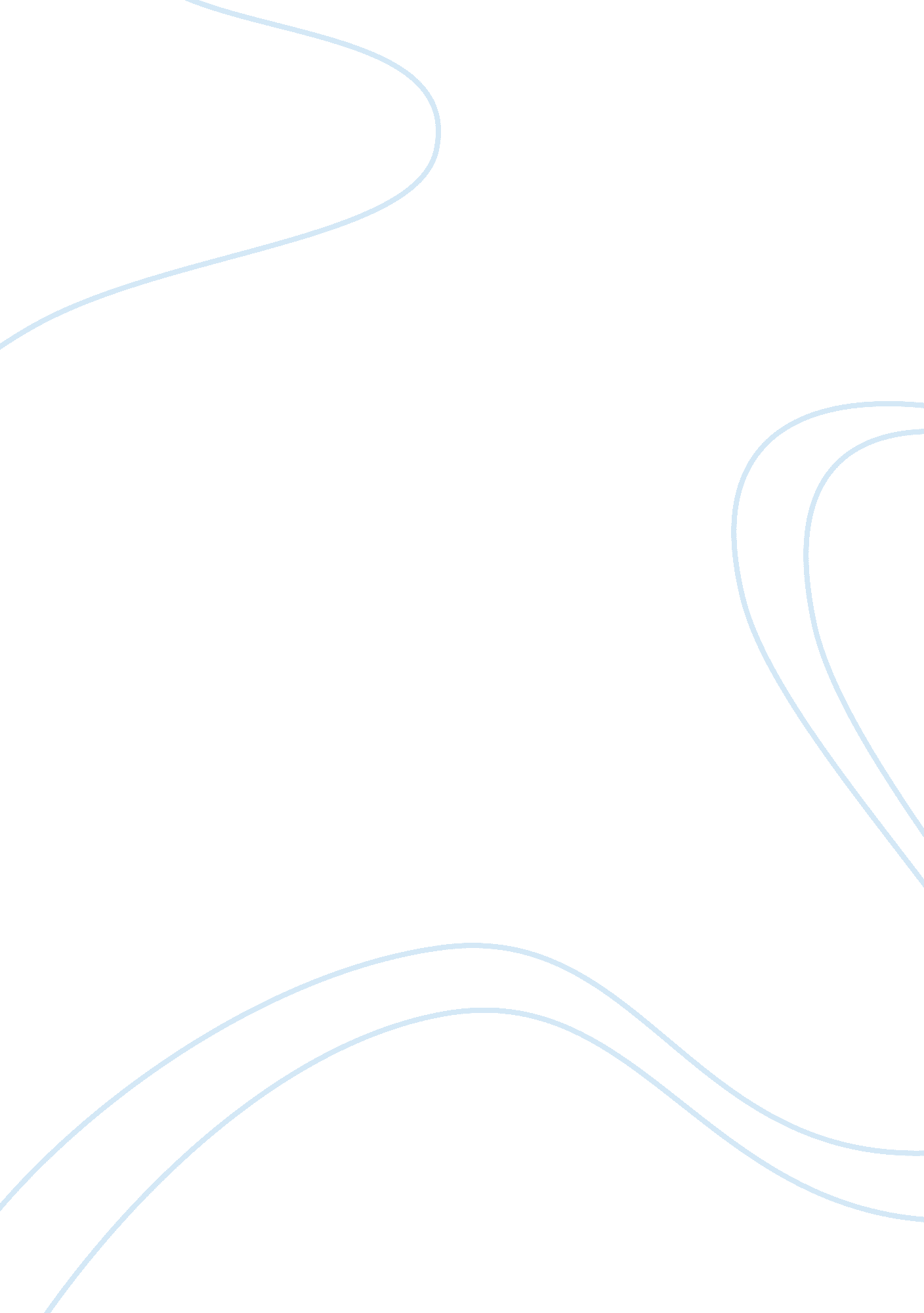 The real estateEducation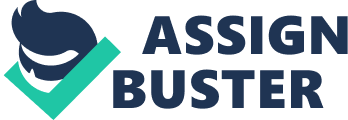 In future, I am planning to buy my own home and the knowledge gained during the program will assist me in enhancing my decision. Moreover, I plan to buy multistoried family homes which can be used for rent out; it will prove to be an earning stream for me. 
In recent times, there has been growth in the entrepreneur businesses and I have expertise in identifying and implementing the new, highly innovative ideas. Additionally, I am looking forward for this scholarship as it will allow me to polish my competent abilities required in this field. At present time, I have insufficient funds available for carrying out my education and this scholarship will allow me to move ahead in my lucrative career. 
I believe I am eligible for this scholarship as my past academic records show that I am a hard-working and intelligent student. Besides possessing extraordinary capabilities, all of my results are in distinction ranges which are proofs of my determination and passion for studies. I have even achieved top ranks in extracurricular activities as I keep a good balance between my studies and additional activities. Thus, I deserve the real estate scholarship which will assist me in making my career in this field and will help me in moving ahead in the field effectively. 